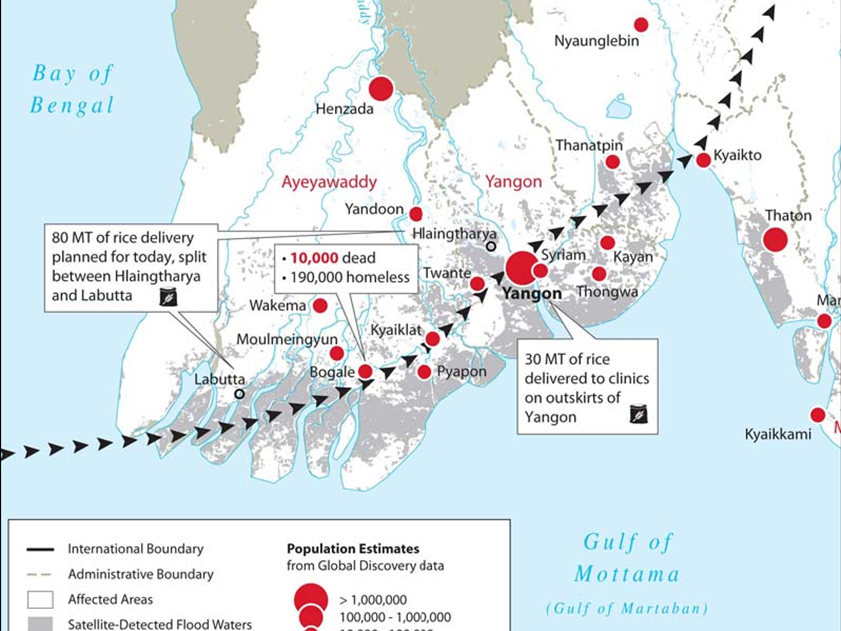 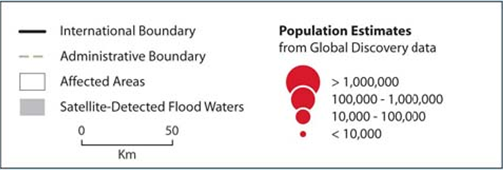 PRELIMINARY SCENARIO DEFINITION  3.3 HO Myanmar Update 3TROPICAL CYCLONE REVELIA-12, MYANMAR(8 March)INDICATORMOST RECENT DATADemographicPopulation51,500,000  (UNFPA   2011)Population movementsIDPs NAPopulation movementsStateless723,600        (UNHCR 2012)Population movementsAbroad202,826    (UNHCR 06/2011)HealthMaternal mortality 230/10,000       (WFP 2008)HealthUnder-5 mortality m/f 104 /1,000    (UNICEF 2010)HealthLife expectancy  59.9         (UNDP HDR 2010)HealthHIV prevalence % of population age 15-494.7%                 (MoH 2012)NutritionUndernourishment in total population5 %       (FAO 2008 estimate)WASH% with access to improved water source22 %        (UNDP HDR 2010)WASH% with access to improved sanitationNAOther vulnerability indicesECHO Vulnerability and Crisis Index score2/3                  (ECHO 2011)Other vulnerability indicesHuman Development Index0.58                 (UNDP 2010)